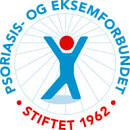 REVISJONSRAPPORT   FOR   PEF ……………………………………………….LOKALLAGFOR   PERIODEN   ………………………………………Til årsmøtet i PEF ………………………………………… lokallag for regnskapsåret:…………Regnskapet er revidert på grunnlag av forelagte bilag.Tallene i og utstederne av bilagene er gjennomgått og vurdert, så regnskapet godkjennes  (godkjennes ikke).Regnskapet viser et godt bilde av foreningens økonomiske drift i året  …………..Jeg anbefaler (anbefaler ikke) at foreningens regnskap for året …………godkjennes av årsmøtet.Sted  ……………………..  Dato  …………………………………………………………………………revisor